Pogoda 14-05-2023rTemp nad ziemią 2 metry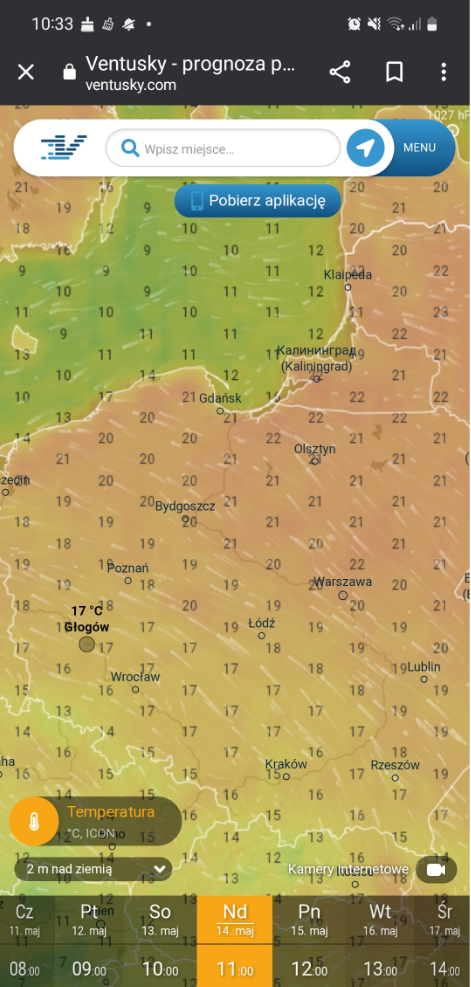 Radar 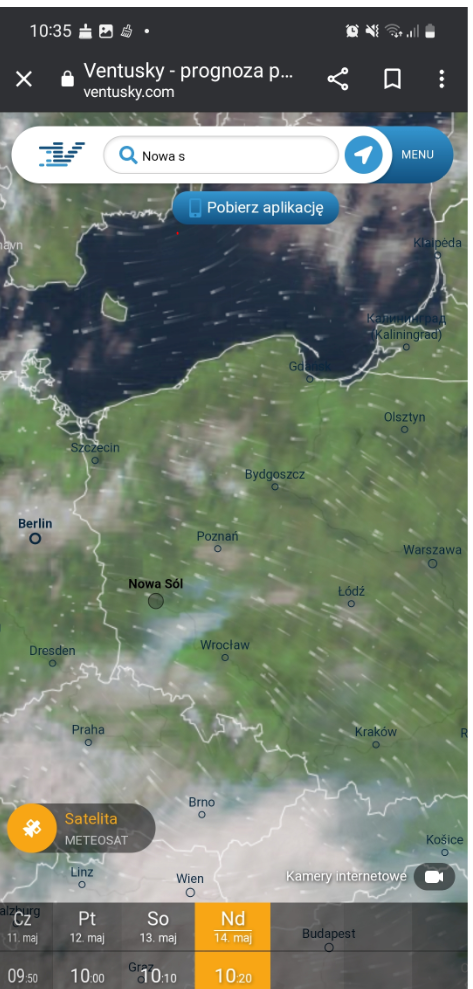 Prędkość wiatru 100 m nad ziemią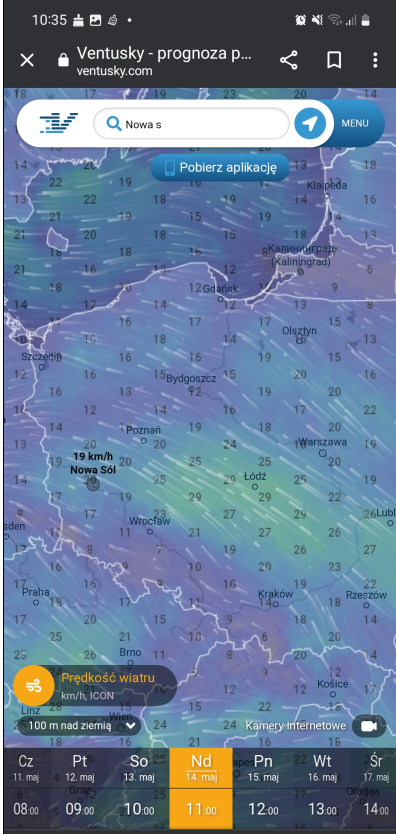 